 Fiches d'information patient sur les interventions usuelles d'orthopédie. Site de la Société Française d'Orthopédie Traumatologie.http://www.sofcot.fr/Infos-public-Patients/Fiches-pratiques-et-fiches-PersomedFiches pratiques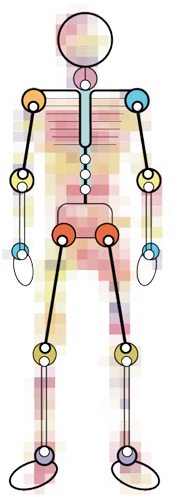 Changement de prothèse de hanche Chirurgie du canal carpien Enfant : Réaxation d’un os par agrafage du cartilage de croissance Enfant : Traitement chirurgical de la scoliose Enfant : Traitement d’une dysplasie de la hanche par triple ostéotomie Enfant : Traitement d’une inégalité de longueur des fémurs par agrafage du cartilage de croissance Enfant : Traitement d’une inégalité de longueur des fémurs par curetage du cartilage de croissance Enfant : Traitement d’une inégalité de longueur des fémurs par la pose d’un fixateur externe Enfant : Traitement d’une inégalité de longueur des tibias par agrafage du cartilage de croissance Enfant : Traitement d’une inégalité de longueur des tibias par curetage du cartilage de croissance Enfant : Traitement d’une inégalité de longueur des tibias par la pose d’un fixateur circulaire Enfant : Traitement d’une inégalité de longueur des tibias par la pose d’un fixateur latéral Enfant : Traitement d’une ostéochondrite de hanche par triple ostéotomie Hallux valgus : tout savoir sur ses causes et ses traitements La boiterie : un symptôme fréquent chez l'enfant La hernie discale lombaire La prothèse de cheville, une nouvelle possibilité thérapeutique La prothèse de genou : un acte au quotidien Le dos de l'enfant : à surveiller tout au long de la croissance Le genou : ce qu'il faut savoir Les pathologies articulaires induites par le sport chez l'enfant Les plaies de la main chez l'enfant Les problèmes d'épaule liés à l'âge Luxation congénitale de la hanche : à dépister et traiter précocément Maladie de Dupuytren Traitement chirurgical Osthéoporose : priorité à l'information et à la prévention - vigilance accrue après une fracture Prothèse du coude Sports d'hiver prévention et traitement des lésions les plus fréquentes Traitement arthroscopique des déchirures du ménisque Traitement chirugical d’un hallux valgus Traitement chirurgical de la compression du nerf ulnaire Traitement chirurgical de la compression d’un nerf des orteils Traitement chirurgical de la hernie discale lombaire Traitement chirurgical des instabilités de l’épaule Traitement chirurgical des instabilités du genou Traitement chirurgical du glissement d’une vertèbre (spondylolisthésis) Traitement chirurgical d’un rétrécissement du canal cervical Traitement chirurgical d’un rétrécissement du canal lombaire Traitement chirurgical d’une épicondylite Traitement chirurgical par voie antérieure de la hernie discale cervicale Traitement chirurgical par voie postérieure de la hernie discale cervicale Traitement de la nécrose de la tête de l’humérus par prothèse Traitement de la nécrose de la tête du fémur par réorientation Traitement de la pseudarthrose du scaphoïde par blocage partiel du poignet Traitement de la pseudarthrose du scaphoïde par prélèvement de 3 os du poignet Traitement de la rhizarthrose par prothèse Traitement de la rhizarthrose par trapézectomie Traitement de l’arthrose de la cheville par blocage de l’articulation Traitement de l’arthrose de la cheville par prothèse Traitement de l’arthrose de l’épaule par prothèse Traitement de l’arthrose du genou par réorientation Traitement des douleurs de l’épaule par arthroscopie Traitement d’un hallux rigidus par blocage de l’articulation Traitement d’un hallux rigidus par raccourcissement et/ou interposition Traitement d’une rupture des tendons de l’épaule Traitement endoscopique des calcifications de l’épaule Traitement par greffe de la pseudarthrose du scaphoïde Traitement par prothèse de la nécrose de la tête du fémur Traitement par prothèse de l’arthrose de la hanche Traitement par prothèse de l’arthrose du genou Traitement par réorientation de l’arthrose de la hanche Vivre avec une prothèse de la hanche Changement de prothèse de genou 